GOVERNO DO ESTADO DE SÃO PAULOSECRETARIA DE ESTADO DA EDUCAÇÃODIRETORIA DE ENSINO REGIÃO DE SUMARÉEE Professor Luís Henrique MarchiRua Guido Segalho, 250 – São Judas Tadeu – Sumaré /SP.CEP: 13180-510 – Fone: 19-3864-1034CNPJ: 51.901.544/0001-65Email: e042523a@educacao.sp.gov.brEDITAL PARA SELEÇÃO DE PROFESSOR COORDENADORA Direção da E.E. PROF LUÍS HENRIQUE MARCHI, no uso de suas atribuições legais e com fundamento na Resolução SE 75/ de 30/12/2014, alterada pela Resolução SE 12 de 29/01/2016 e Resolução SE 65, de 19/12/2016, torna público o processo seletivo para a função gratificada de Professor Coordenador do Ensino Fundamental dos Anos Iniciais, nesta Unidade Escolar. 1 – DOS REQUISITOS DE HABILITAÇÃO PARA PREENCHIMENTO DA FUNÇÃO: a) Ser portador de diploma de licenciatura plena;  b) Ser docente titular de cargo ou ocupante de função - atividade (categoria F);  c) Contar com, no mínimo, 3 (três) anos de experiência no magistério público estadual (um mil e noventa e cinco dias de efetivo exercício);  2 – DA CARGA HORÁRIA:  A carga horária a ser cumprida pelo docente no exercício da função gratificada de PC será de 40 horas semanais, distribuídas por todos os dias da semana, inclusive nos sábados letivos, conforme necessidade da Unidade Escolar. 3 – DA ATRIBUIÇÃO DO PROFESSOR COORDENADOR:  I - atuar como gestor pedagógico, com competência para planejar, acompanhar e avaliar os processos de ensinar e aprender, bem como o desempenho de professores e alunos;  II - orientar o trabalho docente, nas reuniões pedagógicas e no horário de trabalho coletivo, de modo a apoiar e subsidiar as atividades em sala de aula, observadas as sequências didáticas de cada ano, curso e ciclo; III - ter como prioridade o planejamento e a organização dos materiais didáticos, impressos ou em DVDs, e dos recursos tecnológicos, disponibilizados na escola; IV - coordenar as atividades necessárias à organização, ao planejamento, ao acompanhamento, à avaliação e à análise dos resultados dos estudos de reforço e de recuperação;  V - decidir, juntamente com a equipe gestora e com os docentes das classes e/ou das disciplinas, a conveniência e oportunidade de se promoverem intervenções imediatas na aprendizagem, a fim de sanar as dificuldades dos alunos, mediante a aplicação de mecanismos     de apoio escolar, como a inserção de professor auxiliar, em tempo real das respectivas aulas, e a formação de classes de recuperação contínua e/ou intensiva;  VI - relacionar-se com os demais profissionais da escola de forma cordial, colaborativa e solícita, apresentando dinamismo e espírito de liderança; VII - trabalhar em equipe como parceiro; VIII - orientar os professores quanto às concepções que subsidiam práticas de gestão democrática e participativa, bem como as disposições curriculares, pertinentes às áreas e disciplinas que compõem o currículo dos diferentes níveis e modalidades de ensino; IX - coordenar a elaboração, o desenvolvimento, o acompanhamento e a avaliação da proposta pedagógica, juntamente com os professores e demais gestores da unidade escolar, em consonância com os princípios de uma gestão democrática participativa e das disposições curriculares, bem como dos objetivos e metas a serem atingidos;  X - tornar as ações de coordenação pedagógica um espaço dialógico e colaborativo de práticas gestoras e docentes, que assegurem: a) a participação proativa de todos os professores, nas horas de trabalho pedagógico coletivo, promovendo situações de orientação sobre práticas docentes de acompanhamento e avaliação das propostas de trabalho programadas;  b) a vivência de situações de ensino, de aprendizagem e de avaliação ajustadas aos conteúdos e às necessidades, bem como às práticas metodológicas utilizadas pelos professores;  c) a efetiva utilização de materiais didáticos e de recursos tecnológicos, previamente selecionados e organizados, com plena adequação às diferentes situações de ensino e de aprendizagem dos alunos e a suas necessidades individuais;  d) as abordagens multidisciplinares, por meio de metodologia de projeto e/ou de temáticas transversais significativas para os alunos;  e) a divulgação e o intercâmbio de práticas docentes bem-sucedidas, em especial as que façam uso de recursos tecnológicos e pedagógicos disponibilizados na escola;  f) a análise de índices e indicadores externos de avaliação de sistema e desempenho da escola, para tomada de decisões em relação à proposta pedagógica e a projetos desenvolvidos no âmbito escolar;  g) a análise de indicadores internos de frequência e de aprendizagem dos alunos, tanto da avaliação em processo externo, quanto das avaliações realizadas pelos respectivos docentes, de forma a promover ajustes contínuos das ações de apoio necessárias à aprendizagem;  h) a obtenção de bons resultados e o progressivo êxito do processo de ensino e aprendizagem na Unidade Escolar. 4 – DO PERFIL PROFISSIONAL:  Do candidato é esperado o seguinte perfil profissional:  a) Ser capaz de desenvolver ações de formação continuada de professores e de acompanhamento do processo pedagógico na escola;  b) Possuir e ser capaz de desenvolver, cotidianamente, competência relacional e atuar para a consecução dos princípios da gestão democrática;  c) Atuar na perspectiva da educação inclusiva e na construção de um espaço coletivo de discussão da função social da escola;  d) Possuir habilidade gerencial e técnico-pedagógica e ser capaz de desenvolver ações de implantação e desenvolvimento do Currículo Oficial junto às equipes escolares, especialmente junto aos professores. e) Demonstrar interesse para o aprendizado e o ensino e compreender os processos administrativos e financeiros como meios para a consecução dos objetivos pedagógicos. f) Possuir habilidades inerentes para o bom atendimento ao público escolar, tanto do ponto de vista técnico quanto relacional. g) Possuir disponibilidade para atender a convocação dos órgãos da Pasta, inclusive em municípios diversos da sede de exercício. h) Possuir habilidade no uso didático-pedagógico das Tecnologias Digitais de Informação e Comunicação. 5 – DO PLANO DE TRABALHO:  O candidato à vaga de Professor Coordenador deverá apresentar um plano onde devem constar: a- Identificação completa incluindo descrição sucinta de sua trajetória escolar e de formação, bem como suas experiências profissionais; b- Justificativas e resultados esperados, incluindo diagnóstico fundamentado por meios de resultados do SARESP ou de outras avaliações externas, do segmento/nível no qual pretende atuar; c- Adaptação e flexibilização curricular; d -Os objetivos e descrições sintéticas das ações que pretende desenvolver; e-Proposta de avaliação e acompanhamento de projeto e estratégias para garantir o seu monitoramento e execução com eficácia; f- Método de melhoria de resultados MMR; Resultados obtidos na UE ( Idesp, Saresp e AAP).  6 – DA ENTREVISTA:  A entrevista será agendada, por telefone, após a entrega dos documentos e versará sobre as competências relacionadas às atribuições da função e sobre o perfil profissional do candidato e será realizada pela Direção da Unidade Escolar em parceria com a Supervisão de Ensino.  7 – ETAPAS: a) Inscrição e entrega de documentos: de 21 a 24 de janeiro de 2019, das 7h às 16h;  b) Realização de entrevistas: a partir de 28 de janeiro de 2019;  c) Designação do docente: a partir do 1º dia letivo de 2019.  ELIZÂNGELA ROSA BASSICHETTIDIRETOR DE ESCOLA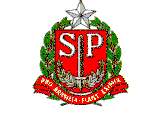 